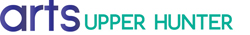 Micro Grants Application Form 2020 (email to rado@artsupperhunter.com.au)1. Applicant Information

Name of artist or arts organisationContact personEmailPhonePostcode of artist or arts organisation 2. Biography/organisation information (up to 100 words) – A brief bio about your creative practice (including web links etc.) or a brief history of your organisation.3. Impact Statement (up to 100 words) – One paragraph statement about how your practice/organisation has been impacted by COVID-19.4. Activity Outline (up to 300 words) – Tell us about your proposed activity and how you will use the grant.5. Benefits (up to 200 words) – What are the benefits of your proposal and to whom? 6. Budget – Note: Income must equal expenditureIncome                                           $Amount you’re asking from Arts Upper HunterOther income (itemise below if any)Applicant’s own contribution if anyTotal incomeExpenditure (itemise below)Total Expenditure